Gibbs Free Energy Practice Problems1. Using the following values for ΔH, ΔS, and T, determine the change in free energy and if the reaction is spontaneous or nonspontaneous.a) ΔH = 40,000 J, ΔS = 300 J/K, T = 130 K
b) ΔH = 40,000 J, ΔS = 300 J/K, T = 150 K
c) ΔH = 40,000 J, ΔS = -300 J/K, T = 150 K2. Given the following information, calculate ∆G° for the reaction below at 25.0°C:SnCl4(l) + 2 H2O(l) → SnO2(s) + 4 HCl(g)∆H° = 133,000 J and ∆S° = 401.5 J/K3. Calculate ΔG° for the reaction below. The standard molar entropy change for the reaction at 298 K is -287.5 J/K.3NO2(g) + H2O(l)  2HNO3(aq) + NO(g) + 136,800 J4. What is the standard free energy change, ∆G, for the following reaction at 25°C? The ∆H = -91,800 J and ΔS = -197 J/K.N2 (g ) + 3H2 (g ) → 2NH3 (g )5.  Answer the questions below for each of the following reaction coordinate diagrams: 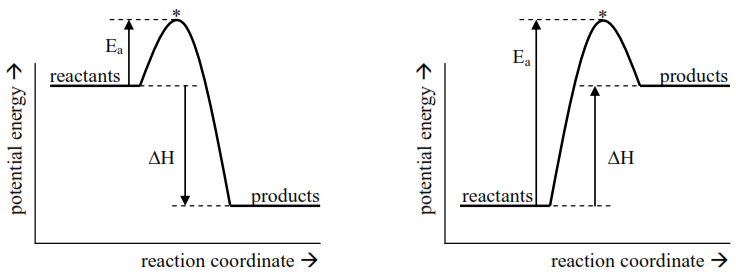 a) Is the reaction exothermic or endothermic?		a) Is the reaction exothermic or endothermic?b) What is the sign of ΔH?				b) What is the sign of ΔH?c) Is heat absorbed or released?				c) Is heat absorbed or released?d) What happens to the temperature of the 		d) What happens to the temperature of the surroundings?						surroundings?6. Find the ∆G for the following reaction at 25.0°C and 1000.°C. The ∆H = -178,300 J and ΔS = -159 J/K.  Relate this to reaction spontaneity.CaCO3 (s) → CaO (s) + CO2 (g)7. The combustion of acetylene is as follows:C2H2(g) + 5/2 O2(g) --> 2 CO2(g) + H2O(g)Calculate the ∆G given that the ∆H = -1238 kJ and ∆S = -97.4 J/K or -0.0974 kJ/K at a temperature of 298K.8. Calculating ∆G of a reaction where ∆H = +25.7 kJ and ∆S = +108.7 J/K or +0.1087 kJ/K at a temperature of 25°C.9. For the reaction below:2 Fe2O3(s) + 3 C(s) ---> 4 Fe(s) + 3 CO2(g)The ∆H = +467.9 kJ and ∆S = +560.3 J/K or +0.5603 kJ/K.  Is this reaction spontaneous at 298k?10.  Based on the following equation:2 C3H7OH (l)  +  9 O2 (g)    6 CO2 (g)  +  8 H2O (g)  +  heat a) Is this reaction exothermic or endothermic? (circle one) b) Is the entropy (randomness) of the system increasing or decreasing? (circle one) c) Label the sign (+ or –) of each variable in the equation below.  If ΔG depends on the temperature, enter a question mark (?).ΔG  =  ΔH  –  T ΔS(    ) = (    ) – (    )(    )d) At what temperatures is the reaction above spontaneous?  (circle one below)at all temperatures         only spontaneous at     only spontaneous at     at no temperatures(always spontaneous)     low temperatures           high temperatures     (never spontaneous)      11. Based on the following equation:NH4Cl (s)  +  heat    NH4 + (aq)  +  Cl– (aq)a) Is this reaction exothermic or endothermic? (circle one) b) Is the entropy (randomness) of the system increasing or decreasing? (circle one) c) Label the sign (+ or –) of each variable in the equation below.  If ΔG depends on the temperature, enter a question mark (?).ΔG  =  ΔH  –  T ΔS(    ) = (    ) – (    )(    )d) At what temperatures is the reaction above spontaneous?  (circle one below)at all temperatures         only spontaneous at     only spontaneous at     at no temperatures(always spontaneous)     low temperatures           high temperatures     (never spontaneous)      Partial Answers (in random order):-131000    -51100    -33000    -5000    -1210    -6.7    301    1000    13400    24100    85000J    J    J    J    J    J    J    J     kJ    kJ    kJ